Ponudba mora vsebovati naslednjo dokumentacijo v formatu PDF:Izpolnjen in podpisan obrazec »Ponudbeni predračun«Parafiran vzorec PogodbeIzpolnjen in podpisan obrazec »OBR-Predavatelji« (z dokazili)Izpolnjen in podpisan obrazec »Izjava o varovanju poslovne skrivnosti«Izpolnjen in podpisan obrazec »Izjava ZIntPK«Pogajanja:Naročnik si pridržuje pravico do pogajanj v pisni ali ustni obliki, v kolikor pa mu ponudba v popolnosti ustreza, se naročnik lahko odloči, da pogajanj ne izvede in izbere cenovno najugodnejšo ponudbo že v prvem krogu. V primeru pogajanj bo izveden en krog pogajanj. Pogajanja se bodo nanašala na vsebino specifikacije naročila in ceno, ki ne sme biti višja (lahko je nižja ali enaka) od prvotne zavezujoče ponudbe.Ponudniki, ki bodo imeli dodatna vprašanja v zvezi s tem povabilom, naj jih pošljejo elektronsko na el. naslov nabava@borzen.si.Naročnik si pridržuje pravico, da javnega naročila ne odda.Specifikacija naročila »«PREDSTAVITEV DRUŽBE BORZENDružba Borzen, d.o.o. je bila ustanovljena leta 2001. Temeljni dejavnosti Borzena sta dejavnost operaterja trga z elektriko in dejavnost centra za podpore. Prva zajema vrsto aktivnosti, ki so nujne za učinkovito, sistemsko urejeno in pregledno delovanje trga z elektriko v Sloveniji. Center za podpore je operativni izvajalec podporne sheme za proizvodnjo elektrike iz obnovljivih virov ter visoko učinkovite soproizvodnje toplote in elektrike, poleg tega pa upravlja register potrdil o izvoru ter dejavnosti kontaktne točke za spodbujanje rabe OVE.Zakon za učinkovito rabo energije v 55. členu nalaga Borzenu kot izvajalcu dejavnosti centra za podpore, da »pripravlja in izvaja programe za informiranje, ozaveščanje in usposabljanje različnih ciljnih skupin o koristih in praktičnih vidikih razvoja in uporabe tehnologij za učinkovito rabo energije in za uporabo obnovljivih virov.« Omenjene programe družba Borzen izvaja v sklopu lastne blagovne znamke Trajnostna energija.Več informacij lahko najdete na naši spletni strani www.borzen.si in www.trajnostnaenergija.si.NAMEN IN CILJI NAROČILAZakonska osnova: Zakon o učinkoviti rabi energije (Uradni list RS, št. 158/20 , krajše: ZURE)VII. poglavje: INFORMIRANJE, OZAVEŠČANJE, USPOSABLJANJE55. člen (splošno informiranje, ozaveščanje in usposabljanje)2. odstavek: »Center za podpore najmanj enkrat na dve leti izvaja usposabljanje strokovnjakov za izvajanje energetskih pregledov, da se vsem končnim odjemalcem zagotovijo kakovostni energetski pregledi. Center na svoji spletni strani objavlja prostovoljni seznam strokovnjakov, ki se udeležijo teh usposabljanj.«V ta namen bo naročnik v letu 2023 izvedel usposabljanja strokovnjakov za izvajanje energetskih pregledov.Izhodišča:Energija predstavlja v večini ustanov enega od pomembnejših obvladljivih stroškov. Za zmanjševanje porabe energije in s tem stroškov za energijo obstaja veliko možnosti. Doseženi prihranki neposredno povečajo dobiček ustanove, poleg tega pa zmanjšanje rabe energije pomeni tudi občutne koristi za okolje.Energetski pregled je osnova za pripravo programa učinkovite rabe energije v ustanovah, saj vsebuje predloge možnih ukrepov z določenimi prioritetami, ki vodstvu ustanove nudijo napotke za organizacijske spremembe in kvalitetne investicijske odločitve. Pregled vsebuje natančne izračune energijskih potreb in natančno analizo izbranih ukrepov za učinkovito rabo energije.Namen izvedbe energetskega pregleda je izdelava ocene energetskega varčevalnega potenciala, analize obstoječega energetskega stanja s stališča ogrevanja, rabe tople in hladne vode ter porabe električne energije omenjenega objekta. Z energetsko analizo želimo poiskati energetsko neučinkovita mesta in nakazati možnosti za njihovo prenovo. Ciljne javnosti:izvajalci energetskih pregledov,energetski managerji, ostala ciljna javnost s področja URE in OVE.Cilji usposabljanj:S pripravljenimi gradivi povišati znanje izdelovalcev energetskih pregledov.Do končnega uporabnika doprinesti večjo kakovost storitve.Do končnega uporabnika doprinesti večje zaupanje v storitev. Vzpodbuditi lažjo odločitev zakaj se odločiti za izbranega izvajalca.Zadostiti okoljskim zahtevam in podnebnim ciljem.VSEBINSKA SPECIFIKACIJA NAROČILAPredmet naročila je:Zagotovitev predavateljev za izvedbo usposabljanja »Strokovnjak za izvajanje energetskih pregledov stavb« (predvidoma 25 strokovnjakov);Zagotovitev predavateljev za izvedbo usposabljanja »Strokovnjak za izvajanje energetskih pregledov industrijskih objektov s proizvodnimi procesi« (predvidoma 25 strokovnjakov);Dopolnitev in posodobitev gradiv za izvedbo usposabljanj za strokovnjake za izvajanje energetskih pregledov stavb in industrijskih objektov s proizvodnimi procesi.Zagotovitev predavateljev za izvedbo usposabljanj za strokovnjake za izvajanje energetskih pregledovKONCEPT USPOSABLJANJModularna izvedba usposabljanjaStrokovnjakov za izvajanje energetskih pregledov, z obveznimi in izbirnimi vsebinami, pri čemer izbirna modula vodita v dva izhoda:Strokovnjak za izvajanje energetskih pregledov stavb po SIST EN 16247-5 inStrokovnjak za izvajanje energetskih pregledov industrijskih objektov s proizvodnimi procesi po SIST EN 16247-5.Shematski prikaz usposabljanja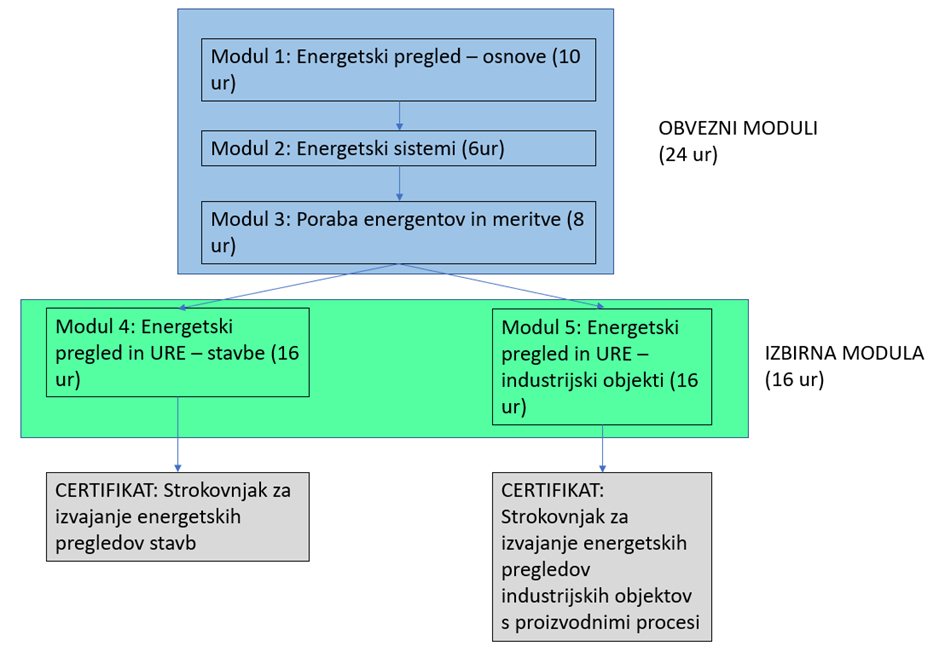 Obvezni moduli morajo biti izvedeni skupaj za obe skupini, izbirna modula se izvedeta ločeno.Trajanje, potek in program usposabljanjaProgram usposabljanja strokovnjakov za izvajanje energetskih pregledov stavbProgram usposabljanja strokovnjakov za izvajanje energetskih pregledov industrijskih objektov s proizvodnimi procesiIZVEDBA USPOSABLJANJPredvideni termini usposabljanjaModul 1: 22. maj 2023Modul 2: 24. maj 2023Modul 3: 26. maj 2023Modul 4: 29. maj in 30. maj 2023Modul 5: 1. junij in 2. junij 2023Predvideni termini usposabljanja niso dokončni in se lahko spremenijo.Prostor za usposabljanja zagotovi naročnik projekta in se bodo izvedla predvidoma v Ljubljani.Prijave na usposabljanje in evidenco udeležbe na usposabljanjih izvaja in vodi naročnik usposabljanja.Naročnik pripravi adreme, je zadolžen za pripravo in pošiljanje vabil, opomnikov, zahval, izvedbo anket zadovoljstva ipd.POGOJI ZA UGOTAVLJANJE SPOSOBNOSTIIzvajalec mora zgotoviti najmanj pet (5) predavateljev, po enega za vsak modul.Vsak predavatelj mora imeti najmanj pet (5) let delovnih izkušenj s področja, ki ga obravnava posamezni modul. Predavatelji morajo imeti najmanj sedmo (VII.) stopnjo izobrazbe s področja, ki ga obravnava posamezni modul. V primeru bolezni ali druge odsotnosti predavatelja na dan usposabljanja mora izvajalec usposabljanja zagotoviti nadomestnega predavatelja za ta dan. V primeru morebitne odsotnosti posameznega predavatelja bo naročnik nadomestnega določil skupaj z izvajalcem usposabljanja, na podlagi njegovih predlogov.Koordinacijo in komunikacijo s predavatelji zagotovi izvajalec.Seznam in podatke o predavateljih po modulih usposabljanja ponudniki vpišejo v obrazec OBR-Predavatelji, ki ga priložijo svoji ponudbi. Primernost posameznega predavatelja ugotovi naročnik iz življenjepisa (CV) predavatelja, ki mora biti priložen obrazcu OBR-Predavatelji.Dopolnitev in posodobitev gradiv za izvedbo usposabljanj za strokovnjake za izvajanje energetskih pregledovPredmet naročila je tudi dopolnitev in posodobitev gradiv za izvedbo usposabljanj za strokovnjake za izvajanje energetskih pregledov, ki se nahajajo na povezavi:https://www.trajnostnaenergija.si/Trajnostna-energija/Var%C4%8Dujte/Energetski-pregledi/gradiva-usposabljanjPosodobljene predstavitve usposabljanja potrdi naročnik projekta, izvajalec mu jih posreduje pet (5) dni pred posameznim predavanjem usposabljanja.Pri posodobitvi gradiv je potrebno upoštevati najnovejše predpise, novosti iz stroke ter primere dobrih praks.Za vsak izobraževalni modul je potrebno pripraviti en članek, ki naj vsebuje okoli 3.000 znakov brez presledkov. Naslov in podrobnejšo tematiko članka uskladita naročnik in izvajalec.Pravice intelektualne lastnineIzvajalec na naročnika v zvezi s pravicami intelektualne lastnine (v izogib dvomu to vključuje najmanj vprašaja/vprašalnike, analizo, končna poročila in vso drugo dokumentacijo), ki nastanejo v okviru izvajanj storitev in gradiv po tem naročilu, izključno in brez omejitev prenese vse materialne pravice, in sicer poleg pravice uporabe posebej tudi pravice reproduciranja, distribuiranja, dajanja v najem, javnega prikazovanja in predelave. ROK ZA IZVEDBOPonudnik se zaveže, da izvede usposabljanja najkasneje do 30. 6. 2023.PLAČILORačun se izstavi po opravljenih storitvah skladno s predmetnim naročilom. Rok plačila je trideset (30) dni od izdaje računa.Pogoj za plačilo je predaja primopredajnega zapisnika in zaključnega poročila, katerega ustreznost pisno potrdi naročnik.MERILO ZA IZBORMerilo za izbor je najnižja ponujena cena ob izpolnjevanju vseh pogojev iz specifikacije naročila.V ponudbi morajo biti všteti potni stroški predavateljev, njihova prehrana in priprave na usposabljanja. Naročnik naknadno ne bo priznaval nobenih stroškov, ki niso zajeti v ponudbeno ceno.Veljavnost ponudbeNaša ponudba ostaja v veljavi do ____________. Veljavnost ponudbe mora biti vsaj do 30. 6. 2023.CenaPonudbena cena za celotno izvedbo naročila po specifikaciji naročnika znaša _________ EUR brez DDV.V ponudbeni ceni so vključeni vsi stroški, ki jih mora ponudnik upoštevati pri izvedbi, tako da ponudnik od naročnika ne more zahtevati nobenih dodatnih plačil ali povračil stroškov. Naročnik naknadno ne bo priznaval nobenih stroškov, ki niso zajeti v ponudbeno ceno.Kraj in datum: __________________________________Podpis in žig: __________________________________Priloge:Specifikacija naročilaObrazec OBR-Predavatelji (z dokazili)Borzen, operater trga z elektriko, d. o. o.Dunajska cesta 1561000 LjubljanaMatična številka: 1613383000ID za DDV: SI 27799468ki ga zastopa direktor mag. Borut Rajer(v nadaljevanju besedila: naročnik)in__________________Matična številka: ______ID za DDV: ______ki ga/jo zastopa direktor ______(v nadaljnjem besedilu: izvajalec)skleneta in dogovorita naslednjoPogodbo o izvedbi storitve»«št. JN-1231-23členUvodna določbaPogodbeni stranki uvodoma kot nesporno ugotavljata, da:ima naročnik skladno z Zakonom o javnih naročilih (Uradni list RS, št. 91/15, 14/18, 121/21, 10/22, 74/22 – odl. US in 100/22 – ZNUZSZS; krajše: ZJN-3) status naročnika na infrastrukturnem področju,se, glede na ocenjeno vrednost predmetnega javnega naročila, skladno z določbo 21. člena ZJN-3, ZJN-3 ne uporablja,je naročnik za potrebe oddaje tega javnega naročila dne 23. 2. 2023 na svoji spletni strani objavil javno naročilo »Usposabljanje strokovnjakov za izvajanje energetskih pregledov v letu 2023«,je bila ponudba izvajalca št. ___ z dne ___ (v nadaljevanju: ponudba) izbrana kot najugodnejša v skladu z merili in načinom uporabe meril za izbiro cenovno najugodnejše ponudbe.Pogodbeni stranki sta sporazumni, da so vse pravice in obveznosti izvajalca in naročnika, ki niso izrecno opredeljene v tej pogodbi, določene v specifikaciji naročila, ponudbi in drugih dokumentih, ki so sestavni del te pogodbe.V primeru nasprotja med specifikacijo naročila, ponudbo, to pogodbo in drugimi dokumenti, ima pri določanju obveznosti izvajalca po tej pogodbi prednost tisto določilo, ki je ugodnejše za naročnika.členPredmet pogodbeS to pogodbo se naročnik in izvajalec dogovorita, da bo izvajalec za naročnika izvedel storitev »« (v nadaljnjem besedilu: storitev) v skladu s specifikacijo naročila, ki je priloga in sestavni del te pogodbe. Naročnik bo izvajalcu za izvedbo storitve poravnal dogovorjeno plačilo.členPogodbena vrednostPogodbena vrednost v skladu s ponudbo znaša __________ EUR brez DDV in je fiksna.Davek na dodano vrednost se obračuna v skladu z veljavno zakonodajo.členNaročnik bo plačal račun po opravljeni storitvi v roku trideset (30) dni od datuma izstavitve računa.Osnova za obračun storitve je prevzemni zapisnik – potrdilo o izvedbi storitve, katerega naročnik posreduje izvajalcu po pošti ali elektronski pošti.členObveznosti izvajalcaIzvajalec se zaveže, da bo:prevzete obveznosti izvršil kvalitetno, strokovno, vestno in pravilno ter v skladu z veljavnimi dogovori, predpisi in standardi,v roku izvedel storitev,naročnika pravočasno obvestil o morebitnih odstopanjih od s pogodbo predvidenega obsega dela,določil svojega odgovornega predstavnika, ki bo pristojen za vsa vprašanja v zvezi s to pogodbo oziroma njenim predmetom,varoval pridobljene podatke in informacije o vsebini te pogodbe, opravljenih storitev in naročniku oziroma njegovih načrtih kot poslovno skrivnost.členObveznosti naročnikaNaročnik se zaveže, da bo:izvajalcu dal na razpolago dokumentacijo in informacije, ki so potrebne za izvedbo storitve, sodeloval z izvajalcem pri izvajanju storitve,izvajalca obveščal o pomembnih dejstvih v razvoju dogodkov,določil svojega odgovornega predstavnika, ki bo pristojen za vsa vprašanja v zvezi s to pogodbo oziroma njenim predmetom,plačilo izvršil v dogovorjenem roku.členRok za izvedboNaročnik in izvajalec medsebojno sodelujeta pri vseh fazah tega naročila.Ponudnik se zaveže, da izvede usposabljanja najkasneje do 30. 6. 2023.Posodobljene predstavitve usposabljanja potrdi naročnik, izvajalec mu jih posreduje pet (5) dni pred posameznim predavanjem usposabljanja.členOdgovorna predstavnika strankPogodbeni stranki za odgovorna predstavnika za vsa vprašanja, ki so povezana s to pogodbo oziroma njenim predmetom, imenujeta:na strani izvajalca: __________, tel. št. __________, el. naslov: __________,na strani naročnika: Iztok Gornjak, tel. št. 01 620 76 58, el. naslov: iztok.gornjak@borzen.si.členSprememba pogodbeVse spremembe te pogodbe morajo biti sklenjene v pisni obliki, sicer jih pogodbeni stranki nista dolžni upoštevati.členV primeru višje sile kot so požar, poplava, potres, vojna, stavke in podobno, se lahko naročnik in izvajalec sporazumeta za podaljšanje načrtovanega roka, za dobo trajanja višje sile. Če zaradi daljših rokov trajanja višje sile ne bi bilo mogoče izpolniti pogodbenih obveznosti, lahko pogodbeni stranki pogodbo sporazumno prekineta.Prekinitev ali podaljšanje pogodbe v primeru višje sile mora biti v pisni obliki.členV primeru, da nastanejo pogoji, ki bi onemogočali izpolnjevanje predvidenih pogodbenih določil, lahko stranki skleneta aneks k pogodbi v pisni obliki. Ta mora biti podpisan s strani zakonitih zastopnikov obeh pogodbenih strank.V primeru, da naročnik predčasno odpove pogodbo, iz razlogov na strani izvajalca, je dolžan izvajalec izplačati naročniku pavšalno pogodbeno kazen v višini 30 % celotne pogodbene vrednosti, ki zapade v plačilo v roku 15 dni po prenehanju pogodbe.V primeru, da izvajalec predčasno odpove pogodbo, če je krivda za odpoved pogodbe na strani naročnika zaradi neizpolnjevanja pogodbenih obveznosti, izvajalec ni dolžan izplačati odškodnine naročniku. Izvajalec je dolžan 10 dni pred morebitno odpovedjo pogodbe naročnika pisno obvestiti o razlogih za odpoved pogodbe. Če naročnik navedene razloge za morebitno odpoved pogodbe nemudoma odpravi, ne obstaja krivdni razlog na strani naročnika za odpoved pogodbe.Odpoved pogodbe s strani enega izmed pogodbenih strank mora biti podana v pisni obliki in podpisana s strani zakonitega zastopnika pogodbene stranke. Odpovedni rok znaša 15 dni. členVarovanje in zaščita podatkovPogodbeni stranki bosta vse medsebojne dogovore, podatke in dokumentacijo, ki je predmet te pogodbe, varovale kot poslovno oziroma uradno skrivnost in jih ne bosta neupravičeno uporabljali v svojo korist oziroma komercialno izkoriščali ali posredovali tretjim osebam izven organizacij, ki niso vključene v realizacijo nalog predmeta pogodbe. Izvajalec je dolžan kot poslovno skrivnost varovati vse podatke in informacije, ki jih je prejel od naročnika kot poslovno skrivnost, z izjemo javno objavljenih podatkov in informacij. Izvajalec je prav tako dolžan po zaključku del po tej pogodbi in predaji del naročniku vse prejete podatke ter informacije nemudoma in trajno izbrisati.Skladno z zakonom o varstvu osebnih podatkov ter Uredbe (EU) 2016/679 Evropskega parlamenta in Sveta z dne 27. april 2016 (Splošne uredbe o varstvu podatkov) pogodbeni stranki soglašata, da morebitnih osebnih podatkov ne bosta uporabljali v nasprotju z določili tega zakona ter uredbe. Pogodbeni stranki bosta tudi zagotavljali pogoje in ukrepe za zagotovitev varstva osebnih podatkov in preprečevali morebitne zlorabe, v smislu določil navedenega zakona ter uredbe.V primeru, da izvajalec poslovne informacije in podatke, ki jih je pridobil pri izvajanju te pogodbe, razkrije ali posreduje brez dovoljenja tretjim osebam, je dolžan naročniku povrniti vso zaradi tega nastalo poslovno škodo.Izvajalec kot obdelovalec osebnih podatkov je dolžan zagotoviti zadostna jamstva za izvedbo ustreznih tehničnih in organizacijskih ukrepov na tak način, da obdelava izpolnjuje zahteve iz GDPR in zagotavlja varstvo pravic posameznika, na katerega se nanašajo osebni podatki. Izvajalec je zlasti dolžan:obdelovati osebne podatke samo po dokumentarnih navodilih upravljavca, zagotoviti da so osebe, ki so pooblaščene za obdelavo osebnih podatkov zavezane k zaupnosti, sprejeti vse ukrepe potrebne v skladu z 32. členom GDPR (varnost), spoštovati pogoje zaposlitev drugega obdelovalca,ob upoštevanju narave obdelave pomagati upravljavcu z ustreznimi tehničnimi in organizacijskimi ukrepi, kolikor je to mogoče, pri izpolnjevanju njegovih obveznosti, da odgovori na zahteve za uresničevanje pravic posameznika,upravljavcu pomagati pri izpolnjevanju obveznosti iz 32. do 36. člena GDPR ob upoštevanju narave obdelave in informacij, ki so dostopne obdelovalcu,v skladu z odločitvijo upravljavca izbrisati ali vrniti vse osebne podatke upravljavcu po zaključku storitev v zvezi z obdelavo ter uniči obstoječe kopije, razen če pravo Unije ali pravo države članice predpisuje shranjevanje osebnih podatkov,dati upravljavcu na voljo vse informacije, potrebne za dokazovanje izpolnjevanja obveznosti iz 28. člena GDPR, ter upravljavcu ali drugemu revizorju, ki ga pooblasti upravljavec, omogoči izvajanje revizij, tudi pregledov, in pri njih sodeluje.Izvajalec je dolžan v primeru kršitve varstva osebnih podatkov brez nepotrebnega odlašanja, vendar najkasneje v 24 urah po seznanitvi s kršitvijo uradno obvestiti naročnika-upravljavca osebnih podatkov. Izvajalec ne sme podatkov prejetih s strani naročnika kopirati na noben trajni nosilec, vse nosilce, ki jih je prejel s strani naročnika pa trajno uničiti, takoj po prenehanju potrebe po uporabi podatkov, ki so na trajnih nosilcih. Izvajalec kot obdelovalec se zavezuje, da brez predhodnega posebnega pisnega dovoljenja upravljavca v obdelavo ne bo vključil drugih pogodbenih obdelovalcev (podizvajalcev, zunanjih izvajalcev), pri čemer ima upravljavec pravico zavrniti dovoljenje za vključitev drugega obdelovalca, če to po oceni upravljavca lahko vpliva na povečano tveganje za varnost osebnih podatkov.Drugega obdelovalca zavezujejo enake dolžnosti varstva osebnih podatkov, kot obdelovalca. Če drugi obdelovalec ne izpolnjuje vseh svojih obveznosti glede varstva osebnih podatkov, za izpolnjevanje obveznosti drugega obdelovalca v odnosu do upravljavca v celoti odgovarja obdelovalec.Izvajalec kot obdelovalec ne sme brez pisnega dovoljenja posredovati ali hraniti ali drugače obdelovati osebnih podatkov upravljavca izven EU območja (v tretje države) ali posredovati podatke mednarodni organizaciji. Upravljavec lahko zavrne izdajo pisnega dovoljenja obdelovalcu za prenos podatkov v tretje države ali mednarodno organizacijo, če mu obdelovalec ne uspe izkazati ustrezno raven varstva podatkov na enakovredni ravni, kot ga zagotavlja Splošna uredba o varstvu podatkov in drugi predpisi v Republiki Sloveniji.členProtikorupcijska klavzulaPogodbeni stranki se zavežeta, da ne bosta dali, obljubili ali prejeli kakršnegakoli darila ali plačila v denarju ali kakem drugem dragocenem predmetu, posredno ali neposredno ena drugi, po kateremkoli, uslužbencu ali drugemu zaposlenemu pri naročniku ali drugem podjetju (službi, oddelku, agenciji) oziroma katerikoli osebi z namenom podkupovanja, da bi tako napeljali kakega uslužbenca ali drugega zaposlenega, ali stranko k zlorabi svojega položaja, tako da bi s tem pridobil, obdržal ali usmeril posle h komisionarju ali kateremukoli njegovemu izpolnitvenemu pomočniku, zastopniku, distributerju, podjetju – hčerki, ali drugemu povezovalnemu podjetju.V primeru storitve ali poskusa storitve dejanja iz prejšnjega odstavka je že sklenjena ali veljavna pogodba nična, če pa pogodba še ni veljavna, se šteje, da pogodba ni bila sklenjena.členPravice intelektualne lastnineNaročnik postane izključni lastnik vseh materialnih avtorskih pravic in vsega predanega gradiva, posebej pravice prve objave, reproduciranja, distribuiranja, javnega prikazovanja in predelave. S pridobljenimi pravicami lahko naročnik trajno in neomejeno razpolaga. Izvajalec ohrani moralne avtorske pravice, ki se v vseh izvedenih delih navajajo, kjer in kakor je opredeljeno v predanem izvirniku.V primeru, da je v okviru izvajanja storitve potrebno, da ima izvajalec vpogled ali da mora uporabiti delo tretje osebe, si ga je izvajalec dolžan priskrbeti sam oziroma je dolžan poskrbeti, da bo imel zagotovljeno ustrezno pravico do uporabe in bo to pravico uporabe lahko prenesel tudi na naročnika v okvirih opredeljenih v prejšnjem odstavku. členIzjava ZIntPKIzvajalec je naročniku zaradi zagotovitve transparentnosti posla in preprečitve korupcijskih tveganj dolžan priložiti izjavo oziroma podatke o udeležbi fizičnih in pravnih oseb v lastništvu izvajalca ter o gospodarskih subjektih, za katere se glede na določbe zakona, ki ureja gospodarske družbe, šteje, da so povezane družbe s ponudnikom skladno z določbami Zakona o integriteti in preprečevanju korupcije (ZIntPK). Če izvajalec predloži lažno izjavo oziroma da neresnične podatke o navedenih dejstvih, ima to za posledico ničnost pogodbe.členReševanje sporovPogodbeni stranki se obvezujeta, da bosta naredili vse, kar je potrebno za izvršitev pogodbe in da bosta ravnali kot dobra gospodarstvenika. Vse morebitne spore v zvezi s to pogodbo bosta stranki najprej poizkušali rešiti po mirni poti, če pa to ne bo možno, sta pogodbeni stranki sporazumni, da je za reševanje vseh morebitnih sporov iz te pogodbe pristojno sodišče v Ljubljani.členKončne določbePogodba stopi v veljavo z dnem podpisa zakonitih zastopnikov obeh pogodbenih strank.Pogodba je sestavljena v 2 (dveh) izvodih, od katerih prejme vsaka pogodbena stranka po 1 (en) izvod.Priloge:Specifikacija naročilaPonudba št. ____ z dne ____Izjava o varovanju poslovne skrivnostiIzjava ZIntPKLjubljana, dne ______________				____, dne ______________BORZEN, d.o.o.						____mag. Borut Rajer, direktor	____, direktorIZJAVA ZUNANJEGA SODELAVCA O VAROVANJU POSLOVNE SKRIVNOSTIPodpisani ________________________________________, ki z družbo Borzen, operater trga z elektriko, d.o.o., Dunajska cesta 156, 1000 Ljubljana, poslovno sodelujem na podlagi izvedbe storitve »« zase in svoje sodelavce izjavljam, da:sem v celoti seznanjen z vsebino Pravilnika o varovanju poslovnih skrivnosti družbe Borzen, d.o.o. (v nadaljevanju: pravilnik), še zlasti z dejstvom, da so v družbi Borzen, d.o.o. kot poslovna skrivnost določeni predvsem naslednji podatki in informacije, v katerikoli obliki in na kateremkoli mediju, ki se nanašajo predvsem, a ne izključno, na:člane bilančne sheme, člane in člane podporne sheme, njihovo finančno stanje, poslovanje ter poslovni položaj, razen tistih podatkov, katerih razkritje je obvezno po zakonu ali drugih aktih družbe,upravljanje bilančne sheme,opravljanje dejavnosti centra za podpore in so v neposredni povezavi s strateškimi in poslovnimi interesi družbe, razen agregiranih podatkov oziroma podatkov, katerih razkritje je obvezno po zakonu ali drugih aktih družbe,strateški načrt in strategijo razvoja družbe,poslovno politiko in načrte izvajanja dejavnosti družbe oziroma posameznih poslovnih funkcij in poročila o njihovem izvajanju,informacije o poslovanju družbe, njenih rezultatih in finančnih načrtih, razen tistih katerih razkritje je obvezno po zakonu ali drugih aktih družbe,finančni podatki, finančni položaj in aktivnost družbe, dolgovi in terjatve, finančne transakcije, razen tistih katerih razkritje je obvezno po zakonu ali drugih aktih družbe,likvidnostno stanje družbe,tehnološke sisteme družbe in programske rešitve,informacijsko tehnologijo družbe, programe, uporabniške aplikacije ter sistemske produkte družbe,poslovna razmerja, ponudbe poslovnim partnerjem, osnutke pogodb in drugih dokumentov ter pogajanja s partnerji, razen tistih, katerih razkritje je obvezno po zakonu ali drugih aktih družbe,planske, obračunske in prodajne kalkulacije za posamezne storitve,tržne in interne analize ter druge raziskave,kadrovski podatki in vsi ostali osebni podatki, ki se nanašajo na osebni status, socialni položaj in zdravstveno zavarovanje delavcev družbe in njihovih družin ter drugih fizičnih oseb, katerih podatki se nahajajo v bazah osebnih podatkov v družbi,pogodbe o zaposlitvi, plače in drugi podatki, ki jih zbirajo pristojne organizacijske enote družbe,dejanska izplačila osebnih dohodkov ter na dejanska izplačila avtorskih in katerihkoli drugih honorarjev, podatke, ki jih kot zaupne določajo predpisi s področja javnih naročil oziroma drugi interni akti družbe,nabavo v okviru javnih naročil, katerih razkritje bi pomenilo škodo za družbo ali konkurenčno prednost za osebo, kateri je informacija razkrita, zlasti pa na podatke o tehničnih podrobnostih naročila, dokler to ni objavljeno, podatke o ocenjeni vrednosti ter višini zagotovljenih sredstev, podatke o članih komisije,sodne postopke ali postopke pred drugimi organi, v katerih je družba ali njen zunanji sodelavec,certifikacijska in identifikacijska sredstva ter uporabniška gesla tako za vstop v poslovne prostore ali dele poslovnih prostorov kot za uporabo računalniške in programske opreme; lokacije, kjer se hranijo listine z zaupnimi podatki, ali listine, ki se nanašajo na sistem varovanja in signalno varnostne naprave, na njihove lokacije in način delovanja,tuje in domače poslovne partnerje (njihova notranja razmerja, poslovna razmerja s tretjimi osebami, podatki o zaposlenih in drugih sodelavcih, podatki, ki jih poslovni partner sam določi kot poslovno skrivnost.bom vse podatke, ki v skladu s pravilnikom predstavljajo poslovno skrivnost, obravnaval kot zaupne in jih kot takšne tudi varoval;pridobljeni podatki, ki v skladu s pravilnikom predstavljajo poslovno skrivnost, z moje strani ne bodo uporabljeni v nasprotju z določili pravilnika in drugih predpisov ter ne bodo uporabljeni za noben drug namen, razen za namen izvedbe pogodbenih del;bom zagotavljal vse ustrezne pogoje in ukrepe za zagotovitev varstva podatkov, ki predstavljajo poslovno skrivnost v skladu s pravilnikom, preprečeval možne zlorabe in skladno s pravilnikom poskrbel za njihovo trajno uničenje, ko ti z izpolnitvijo predmeta pogodbe ne bodo več potrebni;ne bom vgradil nobenega mehanizma ali storil česarkoli drugega, kar bi meni ali katerikoli tretji osebi v informacijskem sistemu omogočalo kakršenkoli iznos informacij, spreminjanje podatkov ali programske opreme, dostop do kateregakoli dela računalniškega sistema brez vednosti ali nadzora pristojnih oseb;sem seznanjen z dejstvom, da sem za kakršno koli zlorabo ali razkritje poslovnih skrivnosti moralno, odškodninsko in pa kazensko odgovoren;sem seznanjen in sprejemam pogoje delovanja z relevantnimi politikami informacijske varnosti družbe;sem seznanjen in soglašam, da ta izjava postane sestavni del Pogodbe o izvedbi storitve »« št. JN-1231-23.Kraj in datum: _________________________________________________ 									(podpis)IZJAVA O UDELEŽBI PRAVNIH IN FIZIČNIH OSEB PRI IZVAJALCUNaročnik zaradi transparentnosti posla in preprečitve korupcijskih tveganj skladno šestim odstavkom 14. člena Zakona o integriteti in preprečevanju korupcije (Uradni list RS, št. 69/11 – uradno prečiščeno besedilo, 158/20 in 3/22 – ZDeb) pridobi izjavo oziroma podatke o udeležbi fizičnih in pravnih oseb v lastništvu ponudnika ter o gospodarskih subjektih za katere se glede na določbe zakona, ki ureja gospodarske družbe, šteje, da so povezane družbe s ponudnikom. Spodaj podpisani zastopnik izjavljam, da so pri lastništvu zgoraj navedenega ponudnika udeležene naslednje pravne osebe:Spodaj podpisani zastopnik izjavljam, da so pri lastništvu zgoraj navedenega ponudnika udeležene naslednje fizične osebe:S podpisom te izjave jamčim, da v lastniški strukturi ni udeleženih drugih fizičnih ter pravnih oseb ter gospodarskih subjektov, za katere se glede na določbe zakona, ki ureja gospodarske družbe, šteje, da so povezane družbe.Kraj in datum: __________________________________________, direktor 									_______________________ 									(podpis)OBR-PredavateljiPonudnik:___________________________________________________POTRDILO O ZAGOTAVLJANJU ZADOSTNEGA ŠTEVILA PREDAVATELJEVPonudnik mora v sklopu izvedbe javnega naročila št. JN-1231-23 »Usposabljanje strokovnjakov za izvajanje energetskih pregledov v letu 2023« zagotoviti strokovno osebje oziroma predavatelje pod sledečimi pogoji:Izvajalec zagotovi najmanj pet (5) predavateljev, po enega za vsak modul.Vsak predavatelj mora imeti najmanj pet (5) let delovnih izkušenj s področja, ki ga obravnava posamezni modul. Predavatelji morajo imeti najmanj sedmo (VII.) stopnjo izobrazbe s področja, ki ga obravnava posamezni modul. V primeru bolezni ali druge odsotnosti predavatelja na dan usposabljanja mora izvajalec usposabljanja zagotoviti nadomestnega predavatelja za ta dan.Koordinacijo in komunikacijo s predavatelji zagotovi izvajalec.Obrazcu je potrebno priložiti življenjepis (CV) za vsakega predavatelja posebej, iz katerega morajo biti razvidne predavateljeve delovne izkušnje in izobrazba.Če ponudnik predložni lažne in neresnične podatke o navedenih dejstvih, ima to za posledico ničnost pogodbe.Seznam nominiranih predavateljev:Kraj in datum: __________________________________Podpis in žig: __________________________________ModulNaslovVsebineŠolske ureModul 1Energetski pregled - osnoveElementi energetskega pregleda5Načrt in izvedba energetskega pregleda3Energetsko poročilo2Modul 2Energetski sistemiEnergetski viri5Energetski sistemi1Modul 3Poraba energentov in meritveAnaliza porabe energentov8Merilna oprema in inštrumentiMeritve energijskih tokov, energetska izkaznicaModul 4Energetski pregled in URE – stavbePotrebni podatki za energetski pregled za stavbe4Ukrepi URE za stavbe4Izvedba energetskega pregleda na terenu5Meritve kvalitete električne energije1Strojne inštalacije v stavbi2ModulNaslovVsebineŠolske ureModul 1Energetski pregled - osnoveElementi energetskega pregleda5Načrt in izvedba energetskega pregleda3Energetsko poročilo2Modul 2Energetski sistemiEnergetski viri5Energetski sistemi1Modul 3Poraba energentov in meritveAnaliza porabe energentov8Merilna oprema in inštrumentiMeritve energijskih tokov, energetska izkaznicaModul 5Energetski pregled in URE – industrijski objektiEnergetski pregled za industrijske objekte – zahteve zakonodaje in standardi4Energetski pregled v praksi4Vrednotenje energetske učinkovitosti procesov4Izdelava predloga aktivnosti energetskega pregleda4Zap. št.Vrsta storitveKol.Cena na enoto brez DDVSkupaj cena brez DDV 1.Usposabljanje strokovnjakov za izvajanje energetskih pregledov v letu 20231 kplNaročiloNaročiloNaročnikBORZEN, d.o.o.OznakaJN-1231-23Ime poslaPodatki o pravni osebi – ponudniku Podatki o pravni osebi – ponudniku Polno ime oziroma naziv ponudnikaSedež ponudnikaObčina sedeža ponudnikaMatična številka podjetjaŠt.Naziv:Sedež:Delež v %123…Št.Ime:Priimek:Naslov stalnega bivališča:Delež v %123…ModulIme in priimek predavateljaIzobrazba predavateljaDelovne izkušnje (št. let)